КАРАР                                                                            ПОСТАНОВЛЕНИЕ                                                                «19» ноябрь 2020й.                               №   51                   «19» ноября  2020г.О мерах по обеспечению безопасности на детских игровых/спортивных площадках и о назначении ответственных лиц за осмотр, содержание и эксплуатацию детских игровых/спортивных площадок, расположенных на территории сельского поселения Лемазинский сельсовет муниципального района Дуванский район Республики Башкортостан	В соответствии с Федеральным законом от 21.11.2011 № 323-ФЗ «Об основах охраны здоровья граждан в Российской Федерации»,  Федеральным законом от 24.07.1998 № 124-ФЗ «Об основных гарантиях прав ребенка в Российской Федерации», Федеральным законом от 06 октября 2003 года №131-ФЗ "Об общих принципах организации местного самоуправления в Российской Федерации", Закона Республики Башкортостан от 18.03.2005 № 162-з «О местном самоуправлении в Республике Башкортостан»,  ГОСТ Р 52301-2013 «Оборудование и покрытия детских игровых площадок. ГОСТ    Р    52169-2012  «Оборудование и покрытия детских игровых площадок. Безопасность при эксплуатации. Общие требования», руководствуясь Уставом сельского поселения Лемазинский сельсовет муниципального района Дуванский район Республики Башкортостан, а также в целях предупреждения травматизма несовершеннолетних на детских игровых/спортивных площадках, обеспечения безопасности оборудования детских игровых/спортивных площадок и покрытий этих площадок, постоянного контроля за их состоянием и сохранностью, ПОСТАНОВЛЯЮ:1. Назначить ответственным лицом за осмотр, содержание и эксплуатацию детских игровых/спортивных площадок, расположенных на территории сельского поселения Лемазинский сельсовет муниципального района Дуванский район Республики Башкортостан (Приложение 1) главу сельского поселения Кобякова Н.В. (далее ответственный специалист).2. Ответственному специалисту:2.1. Организовать график (приложение N2), а также ведение журналов регулярного визуального, функционального и ежегодного осмотров оборудования детских игровых/спортивных площадок;2.2. Своевременно сообщать в администрацию о необходимости ремонта или демонтажа оборудования детской игровой/спортивной площадки не подлежащих ремонту;2.3. Участвовать в составлении актов функционального и ежегодного осмотров и проверки оборудования детской игровой/спортивной площадки, согласно утвержденной формы;3. Установить периодичность проведение осмотров детских игровых/ спортивных площадок и игрового оборудования:3.1. Регулярный визуальный осмотр один раз в неделю (пятница);3.2. Функциональный осмотр один раз в квартал с 1 по 10 число месяца;3.3. Ежегодный основной осмотр один раз в 12 месяцев не позже 20 мая текущего года.4. Утвердить формы:4.1. Журнала технического обслуживания и ремонта  детских игровых/спортивных площадок, расположенных на территории сельского поселения Лемазинский сельсовет муниципального района Дуванский район Республики Башкортостан  (приложение N3);4.2. Журнала результатов контроля за техническим состоянием оборудования детских игровых/спортивных площадок (приложение N4);4.3 График регулярного визуального, функционального и ежегодного основного осмотров оборудования детских игровых/спортивных площадок;4.4. Акта осмотра и проверки оборудования детских игровых/ спортивных площадок (приложение N5);4.5. Информационной таблички (приложение N6).5. Контроль за исполнением настоящего распоряжения оставляю за собой.Глава сельского поселения                                                                        Н.В. КобяковПРИЛОЖЕНИЕ 1к постановлению главы администрации сельского поселения Лемазинский сельсоветот 19.11.2020 №51Перечень детских игровых/спортивных площадок, расположенных на территории сельского поселения Лемазинский сельсовет муниципального района Дуванский район Республики БашкортостанПРИЛОЖЕНИЕ 2к постановлению главы администрации сельского поселения Лемазинский сельсоветот 19.11.2020 №51График регулярного визуального осмотра оборудования детской игровой/спортивной площадкиГрафик регулярного функционального осмотра оборудования детской игровой/спортивной площадкиГрафик ежегодного основного осмотра оборудования детской игровой/спортивной площадкиПРИЛОЖЕНИЕ 3к постановлению главы администрации сельского поселения Лемазинский сельсоветот 19.11.2020 №51ЖУРНАЛтехнического обслуживания и ремонта детских игровых/спортивных площадок_______________________________________________________________ПРИЛОЖЕНИЕ 4к постановлению главы администрации сельского поселения Лемазинский сельсовет от 19.11.2020 №51ЖУРНАЛрезультатов контроля за техническим состоянием оборудованиядетских игровых/спортивных площадокПРИЛОЖЕНИЕ 5к постановлению главы администрации сельского поселения Лемазинский сельсоветот 19.11.2020 №51АКТосмотра и проверки оборудования детских игровых/спортивных площадокот _________________ N _____           ___________________________________(наименование населенного пункта)Владелец ___________________________________________________________Адрес установки_____________________________________________________Характеристика поверхности детской игровой или спортивной площадки:__________________________________________________________________________________________________________________________________________________ _________________________________________________________Перечень оборудования:Проведенный осмотр и проверка работоспособности оборудования детской игровой/спортивной площадки свидетельствует о следующем:____________________________________________________________________________________________________________________________________________________________________________________________________________Ответственный исполнитель:__________________________ ____________ ___________________должность                                                                           подпись                                            ФИОЧлены рабочей группы:___________________________________________ _________________________________________________________ _________________________________________________________ ______________ПРИЛОЖЕНИЕ 6к постановлению главы администрации сельского поселения Лемазинский сельсоветот 19.11.2020 №51ПРАВИЛАэксплуатации спортивно/игровой площадки сельского поселения Лемазинский сельсовет муниципального района Дуванский район Республики Башкортостанул. Молодежная, 25 (около школы)УВАЖАЕМЫЕ ПОСЕТИТЕЛИ!Детская площадка предназначена для детей от 1 до 12 лет.Дети до семи лет должны находиться на детской площадке под присмотром родителей, воспитателей или сопровождающих взрослых.Назначение детского игрового оборудования:ВНИМАНИЕ!Перед использованием игрового и спортивного оборудования следует убедиться в его безопасности и отсутствии посторонних предметов.Перед занятиями на тренажерах, проконсультируйтесь у врача о допустимых нагрузках.ЗАПРЕЩАЕТСЯПользоваться детским игровым оборудованием лицам массой более 70 кг.Мусорить, курить и оставлять окурки, приносить и оставлять стеклянные бутылки.Выгуливать домашних животных.Использовать игровое и спортивное оборудование не по назначению.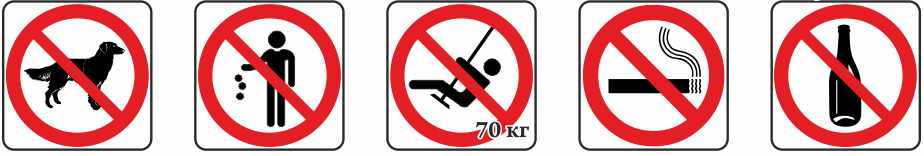 Номера телефонов для экстренных случаевСлужба спасения                112скорая помощь         03      8(34798) 3-35-49; 8 (34798) 3-10-10Служба эксплуатации       8 (34798) 2-56-10ПРАВИЛАэксплуатации спортивно/игровой площадки сельского поселения Лемазинский сельсовет муниципального района Дуванский район Республики Башкортостанул. Молодежная, 26а (около пекарни)УВАЖАЕМЫЕ ПОСЕТИТЕЛИ!Детская площадка предназначена для детей от  12 лет.Дети от 12-18 лет должны находиться на детской площадке под присмотром родителей, воспитателей или сопровождающих взрослых.Назначение детского игрового оборудования:Тренажерная площадка предназначена для возрастной группы от 12 лет и без ограничений.ВНИМАНИЕ!Перед использованием игрового и спортивного оборудования следует убедиться в его безопасности и отсутствии посторонних предметов.Перед занятиями на тренажерах, проконсультируйтесь у врача о допустимых нагрузках.ЗАПРЕЩАЕТСЯПользоваться детским игровым оборудованием лицам массой более 70 кг.Мусорить, курить и оставлять окурки, приносить и оставлять стеклянные бутылки.Выгуливать домашних животных.Использовать игровое и спортивное оборудование не по назначению.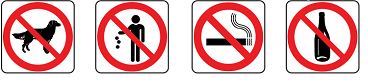 Номера телефонов для экстренных случаевСлужба спасения                112скорая помощь         03      8(34798) 3-35-49; 8 (34798) 3-10-10Служба эксплуатации       8 (34798) 2-56-10Башҡортостан РеспубликаһыДыуан районы муниципаль районыныңЛемазы  ауыл  советыауыл биләмәһе хакимиәте452538 Дыуан районы, Лемазы   ауылы,тел. 2-56-10           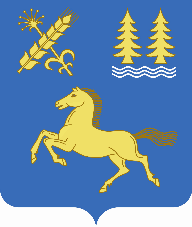 Республика Башкортостан Администрация сельского поселения Лемазинский сельсовет муниципального районаДуванский район 452538 Дуванский район, с. Лемазы,тел. 2-56-10                                                     №п/пНаименованиеадрес1.Детская спортивно-игровая площадкаул. Молодежная, 25 с. Лемазы, Дуванский район, Республики Башкортостан (около школы)2.Детская спортивно-игровая площадкаул. Молодежная, 26а с. Лемазы, Дуванский район, Республики Башкортостан (около пекарни)N п/пОтветственный за регулярный визуальный осмотрЗаказчикНаименование детского оборудованияДата осмотраРезультат осмотраПринятые мерыПодпись ответственного лицаN п/пОтветственный за функциональный осмотрЗаказчикНаименование детского оборудованияДата осмотраРезультат осмотраПринятые мерыПодпись ответственного лицаN п/пОтветственный за ежегодный осмотрЗаказчикНаименование детского оборудованияДата осмотраРезультат осмотраПринятые мерыПодпись ответственного лицадата и время начала и окончания ремонта (год, месяц, число, часы, минуты)тип оборудования, место установкиНаименование вида обслуживания (техническое обслуживание, технический ремонт, капитальный ремонт и краткое описание выполненных работ)подпись лица, производившего работыподпись лица, разрешающего пуск отремонтированного оборудования, дата пускаNНаименование оборудованияРезультат осмотраВыявленный дефектПринятые мерыПримечаниеNНаименование оборудованияВыявленный дефектРезультат осмотраПримечаниеГоркаДля детей от 3 до 7 летТурникДля детей от 3 до 12 летКачели балансирыДля детей от 7 до 12 летКачели на цепочках на два сиденьяДля детей от 7 до 12 леттренажер «Жим от груди»Для детей от 12 и без ограниченийтренажер «Шаговый»Для детей от 12 и без ограниченийтренажер «Велосипед»Для детей от 12 и без ограниченийтренажер «Лыжник»Для детей от 12 и без ограниченийтренажер «Шпагат двойной»Для детей от 12 и без ограниченийтренажер для качания пресса Для детей от 12 и без ограничений